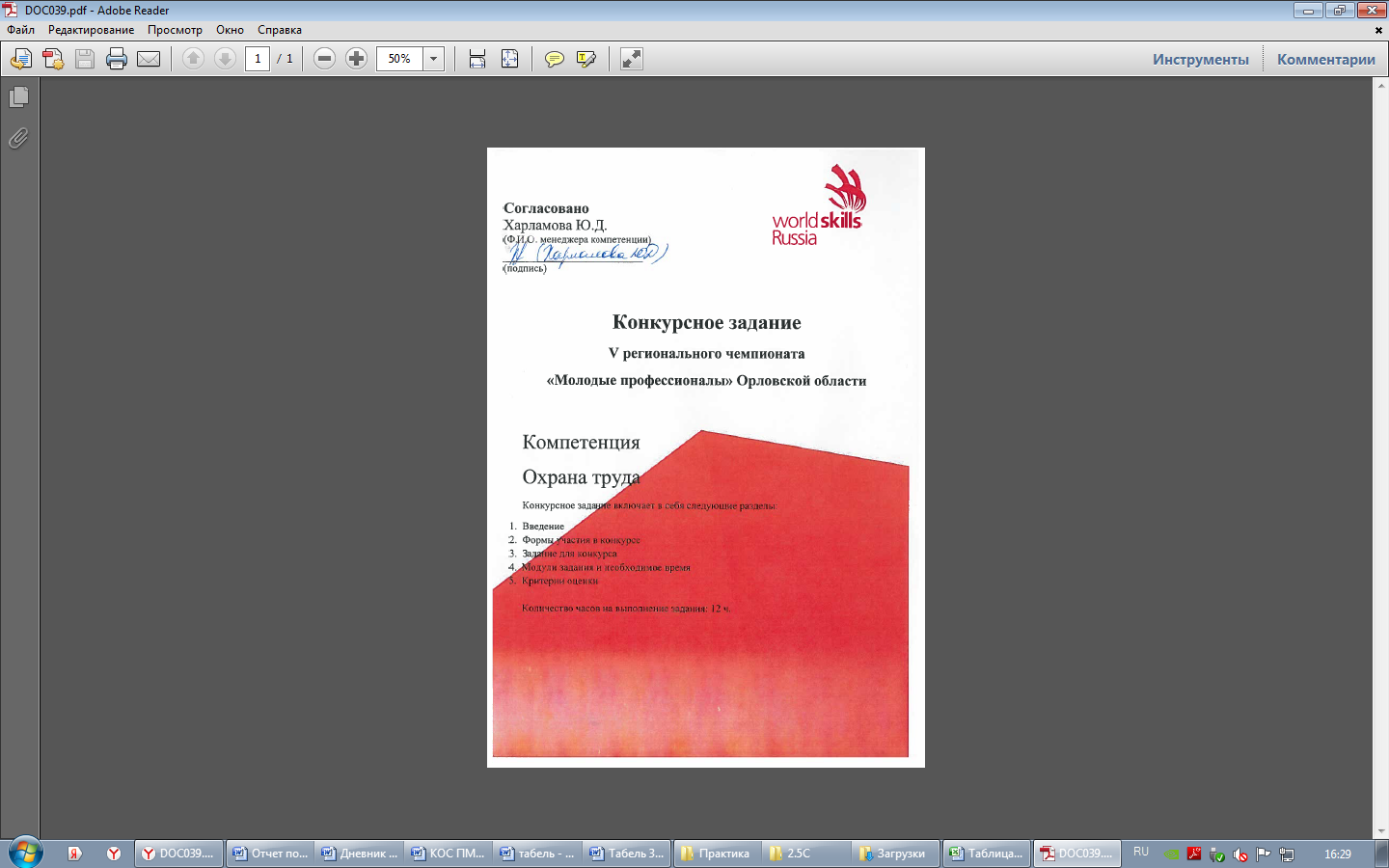 Конкурсное задание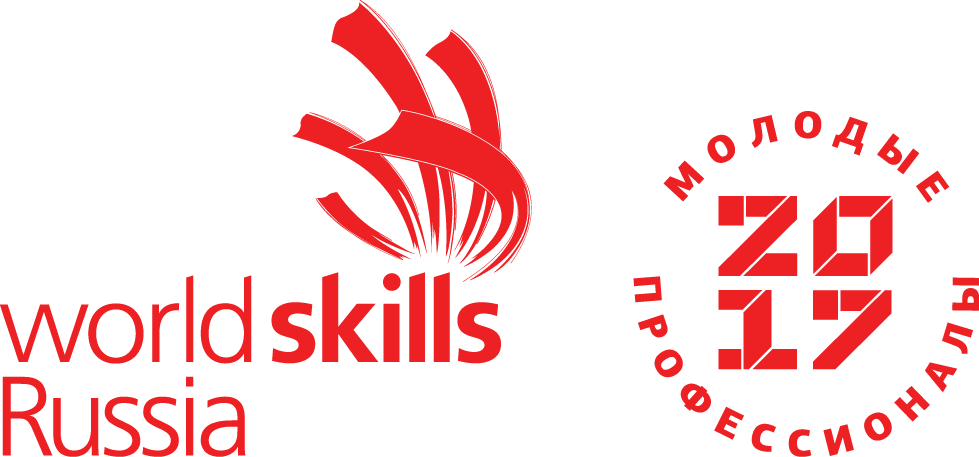 V регионального чемпионата «Молодые профессионалы» Орловской области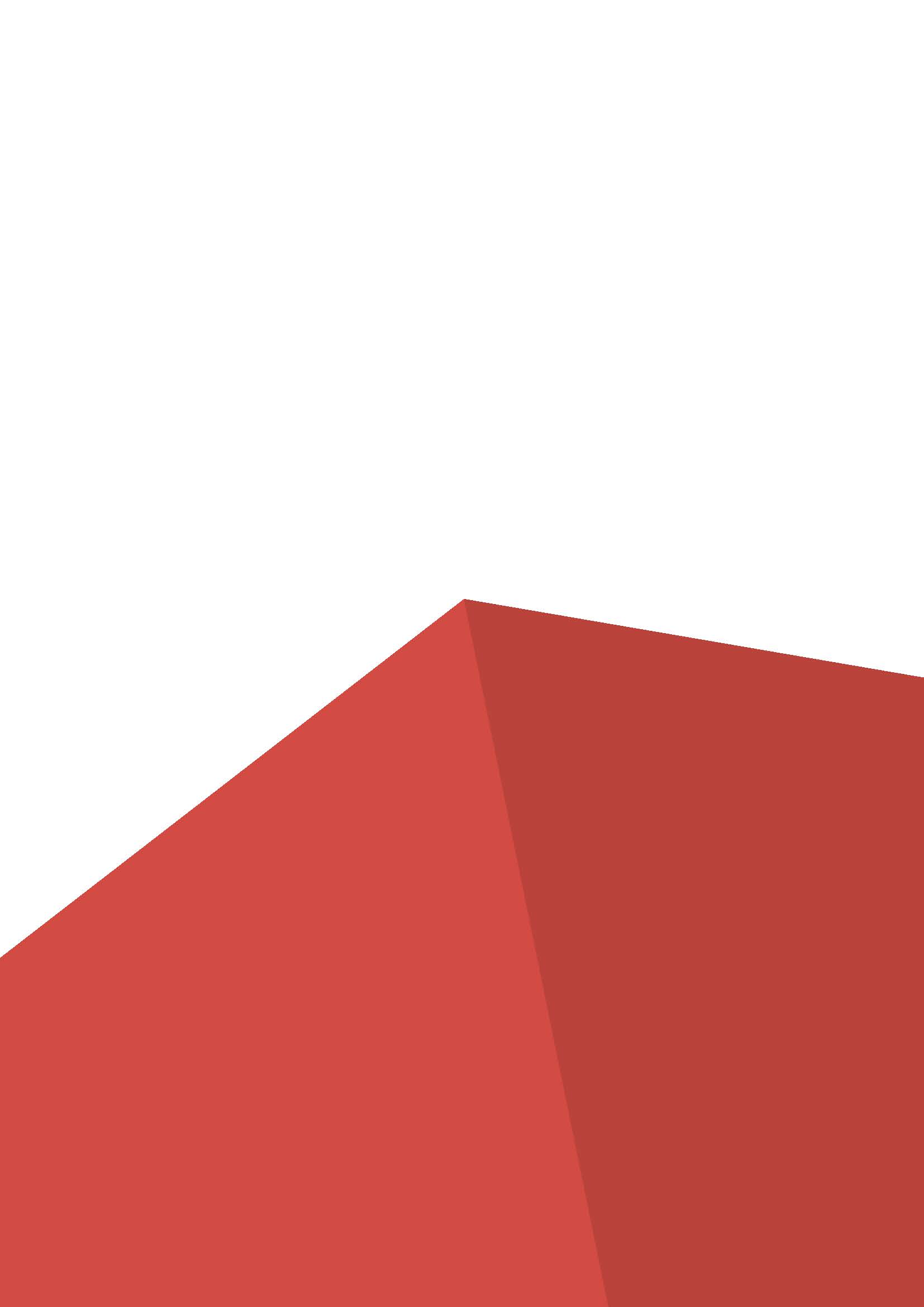 КомпетенцияОхрана трудаКонкурсное задание включает в себя следующие разделы:ВведениеФормы участия в конкурсеЗадание для конкурсаМодули задания и необходимое времяКритерии оценкиКоличество часов на выполнение задания: 12 ч.ВВЕДЕНИЕ1.1. Название и описание профессиональной компетенции.1.1.1 Название профессиональной компетенции: Специалист по охране труда.1.1.2. Описание профессиональной компетенции.СПЕЦИАЛИСТ ПО ОХРАНЕ ТРУДА — это работник организации, который организует обучение по охране труда в организации, обеспечивает функционирование системы управления охраной труда, контролирует выполнение требований законодательства в области охраны труда, следит за безопасностью условий труда для жизни и здоровья работников предприятия.1.2. Область применения1.2.1. Каждый Эксперт и Участник обязан ознакомиться с данным Конкурсным заданием.1.3. Сопроводительная документация1.3.1. Поскольку данное Конкурсное задание содержит лишь информацию, относящуюся к соответствующей профессиональной компетенции, его необходимо использовать совместно со следующими документами:•	«WorldSkills Russia», Техническое описание. Охрана труда;•	«WorldSkills Russia», Правила проведения чемпионата•	Принимающая сторона – Правила техники безопасности и санитарные нормы.2. ФОРМЫ УЧАСТИЯ В КОНКУРСЕИндивидуальный конкурс.3. ЗАДАНИЕ ДЛЯ КОНКУРСАСодержанием конкурсного задания являются трудовые функции специалиста по охране труда. Участники соревнований получают шаблоны/заполняемые формы локальных нормативных документов. Конкурсное задание имеет несколько модулей, выполняемых последовательно. Конкурс включает в себя:- Составление инструкций по охране труда;- Проведение вводного инструктажа;- Формирование карты оценки профессиональных рисков;- Оказание первой помощи пострадавшему,- Расследование НС.Окончательные аспекты критериев оценки уточняются членами жюри. Оценка производится как в отношении работы модулей, так и в отношении процесса выполнения конкурсной работы. Если участник конкурса не выполняет требования техники безопасности, подвергает опасности себя или других конкурсантов, такой участник может быть отстранен от конкурса.Время и детали конкурсного задания в зависимости от конкурсных условий могут быть изменены членами жюри.Конкурсное задание должно выполняться помодульно. Оценка также происходит от модуля к модулю. 4. МОДУЛИ ЗАДАНИЯ И НЕОБХОДИМОЕ ВРЕМЯМодули и время сведены в таблице 1 Таблица 1.Модуль 1. Разработка инструкций по охране труда для двух профессий работников, в условиях неблагоприятной эпидемиологической обстановкиУчастнику необходимо составить две инструкции по охране труда, при работе в условиях неблагоприятной эпидемиологической обстановки, для двух профессий (черный ящик) используя документы из Перечня НПА.Шаблон/заполняемая форма предоставляется участнику в электронном виде.Инструкции по охране труда необходимо распечатать в четырех экземплярах.Модуль 2. Проведение вводного инструктажа (проводится для группы экспертов) по составленной программе вводного инструктажа для соревнований (составляется во время проведения соревнований) с учетом всех выявленных опасностей и мер по их предотвращениюДля выполнения данного модуля участнику необходимо в сопровождении эксперта ознакомиться с местом проведения конкурса, изучить места расположения мест общего пользования, схем эвакуации, мест расположения средств пожаротушения, расположение конкурсных площадок, во время выполнения пробного модуля разрешается проводить зарисовку, вести рабочие записи.Во время выполнения модуля, необходимо составить программу вводного инструктажа для соревнований (шаблон/заполняемая форма, предоставляются участнику в электронном виде).По составленной программе провести вводный инструктаж группе экспертов.Программу вводного инструктажа необходимо распечатать в четырех экземплярах.Модуль 3. Расследование несчастного случаяДля выполнения данного модуля участнику предоставляется подробное описание несчастного случая.Участнику необходимо собрать необходимый комплект документов для расследования несчастного случая, заполнить акт Н-1 с указанием причин и виновников несчастного случая и определить степень вины пострадавшего.Шаблоны/заполняемые формы предоставляются участнику перед началом модуля в электронном виде.Акт Н-1 распечатать в четырех экземплярах.Модуль 4. Оказание первой помощи, и разработка плана порядка действий, при обнаружении сотрудника с признаками ОРЗУчастнику, как специалисту по охране труда, необходимо расписать порядок действий в данной ситуации, и предложить мероприятия по организации работы в текущей обстановке.Модуль 5. Формирование карты оценки профессиональных рисков для профессииУчастнику необходимо выполнить поиск профессиональных рисков, и заполнить карты оценки профессиональных рисков (фото- или видеоматериал выполнения операций на рабочем месте для данной профессии шаблоны/заполняемые формы карт оценки профессиональных рисков предоставляются участнику в электронном виде перед началом выполнения модуля).5. Критерии оценкиВ данном разделе определены критерии оценки и количество начисляемых баллов (субъективные и объективные) таблица 2. Общее количество баллов задания/модуля по всем критериям оценки составляет 100.Таблица 2.Субъективные оценки При принятии решения используется шкала 0–3. Для четкого и последовательного применения шкалы судейское решение должно приниматься с учетом:•	эталонов для сравнения (критериев) для подробного руководства по каждому аспекту;•	шкалы 0–3, где:0: исполнение не соответствует отраслевому стандарту;1: исполнение соответствует отраслевому стандарту;2: исполнение соответствует отраслевому стандарту и в некоторых отношениях превосходит его;3: исполнение полностью превосходит отраслевой стандарт и оценивается как отличное.Каждый аспект оценивают три эксперта, каждый эксперт должен произвести оценку, после чего происходит сравнение выставленных оценок. В случае расхождения оценок экспертов более чем на 1 балл, экспертам необходимо вынести оценку данного аспекта на обсуждение и устранить расхождение.СогласованоХарламова Ю.Д.(Ф.И.О. менеджера компетенции)___________________(подпись)№ п/пНаименование модуляРабочее времяВремя на задание1Модуль 1: - Разработка инструкций по охране труда для двух профессий работников, в условиях неблагоприятной эпидемиологической обстановки. С109:15 - 12:153 часа2Модуль 2:- Проведение вводного инструктажа по составленной Программе вводного инструктажа для соревнований (составляется во время проведения соревнований) с учетом всех выявленных опасностей и мер по их предотвращению. - Проведение вводного инструктажа группе экспертов.С113:15 - 16:153 часа3Модуль 3:- Расследование несчастного случая.С209:15 - 11:152 часа4Модуль 4:- Оказание первой помощи, и разработка плана порядка действий, при обнаружении сотрудника с признаками ОР3. С211:45 - 13:452 часа5Модуль 5: - Формирование карты оценки профессиональных рисков.С214:45 - 16:452 часаВсего Всего Всего 12 часовРазделКритерийОценкиОценкиОценкиРазделКритерийСубъективная (если это применимо)ОбъективнаяОбщаяАРазработка инструкций по охране труда 81725ВПроведение вводного инструктажа 41620СРасследование несчастного случая6915DОказание первой помощи 6915EФормирование карты оценки профессиональных рисков 101525Итого Итого 3466100